Search Categories in Admin Panel Forum TopicAs an example of what we need, here is a screen shop of a few rows of our categories: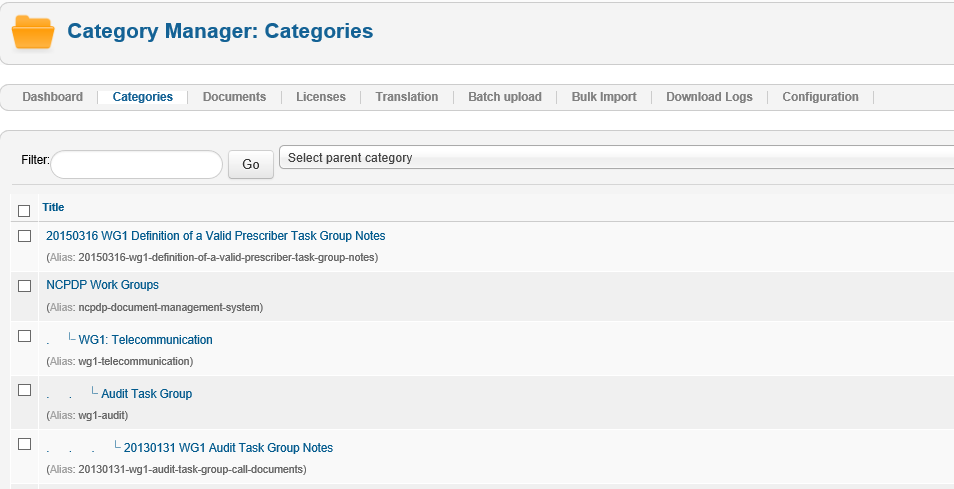 Here is what we want to do:Do not select a parent category.Enter “Audit Task Group” in the Filter and press Go.Have EDocman filter the list to show the “Audit Task Group” category row.Here’s what happens now, the “Audit Task Group” category row is not shown: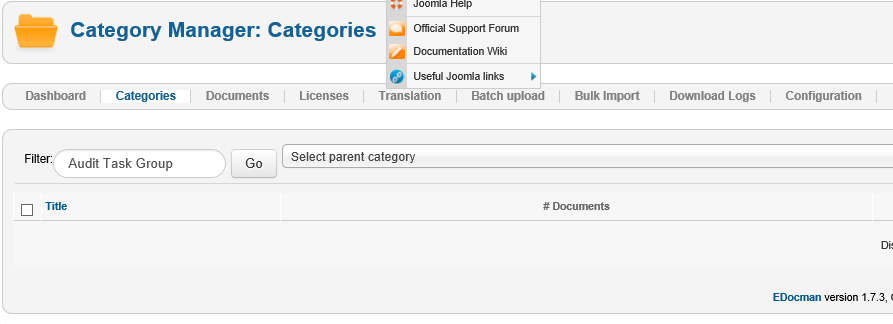 